תכנית ההכשרה האנליטיתתקנון נלווה לתקנון החברהאושר במליאת החברה ב 21.3.2000תיקונים : במליאת החברה ב 28.6.2003תיקונים: במליאת החברה ב 18.6.2005תיקונים: במליאת החברה ב 29.4.2006החברה היונגיאנית הישראלית החדשה מציעה למועמדים נבחרים בעלי כשורים נאותים תכנית הכשרה, להסמכתם כאנליטיקאים יונגיאניים וכחברים באגודה הבין-לאומית לפסיכולוגיה אנליטית.מטרת התכנית לטפח אנשים בעלי תודעה עצמית ובגרות נפשית, שנהירים להם על בוריים המושגים היונגיאניים, והם מוכשרים להשתמש בהם, כל אדם לפי דרכו האישית בעיסוקו באנליזה.לפי תכנית זו עומדת ההכשרה על המרכיבים הבאים:האנליזה האישית, המאפשרת למועמד לעמוד על יחודו וזהותו כאדם וכאנליטיקאי, וליצור קשרים של משמעות עם התכנים שבנפשו.סמינרים וקריאה של ספרות מומלצת, המקנים ידיעת המסגרת המושגית לצרכי העשייה התיראפויטית.האנליזה המבוקרת ((Control Analysis, בעזרתה לומד המועמד להשתמש בדרך משלו בנסיון שקנה לו בהכשרה ולהחילו הלכה למעשה בפסיכותיראפיה.סעיף 1: הכישורים הנדרשים מן המועמדים להתקבל לתכנית ההכשרהא.	אנליזה אישית:1. על המועמד להשלים לפחות 100 שעות של אנליזה אישית אצל אנליטיקאי יונגיאני מוסמך. המועמד יבדוק עם האנליטיקאי בקפידה את נכונותו הנפשית להתחיל בהכשרה אנליטית בבוא הזמן. ב.	הכשרה אקדמית:תכנית ההכשרה דורשת שהמועמד יהיה בעל השכלה נאותה ונסיון מספיק בשטח הכללי של הפסיכולוגיה והפסיכותיראפיה קודם שיתקבל לתכנית ההכשרה. בבוא העת עליו להיות מוכשר לעסוק בפסיכותיראפיה לפי חוקי מדינת ישראל. בהתאם לכך על המועמד להיות בעל תעודת פסיכיאטר או תעודת מוסמך בפסיכולוגיה קלינית או בעבודה סוציאלית מאוניברסיטה מוכרת. כמו כן יוכל להתקבל בעל תואר שני לפחות שהוא בעל  השכלה פסיכותיראפויתית אחרת שתיראה לאגודה. מועמדותם של האחרונים תישקל בועדת ההסמכה של האגודה לפי כשרם הפוטנציאלי להיות אנליטיקאי יונגיאני מצד השכלתם, נסיונם, תכונותיהם האישיות, ועל פי עדות על הכשרה ונסיון בתחום הפסיכותיראפיה. מועמד שכזה יידרש להוכיח יכולת יתירה בתחום הפסיכותיראפיה.סעיף 2: ההרשמה להכשרההעומדים בדרישות ימציאו לועדת הקבלה: א. את הפרטים האישיים והמקצועיים הנדרשים בטופס ההרשמה; ב. תולדות-חיים מפורטות.מועמדים שיעמדו בדרישות היסוד יוזמנו לראיון בועדת הקבלה לשם הערכת נתוניהם וכשרם להיות אנליטיקאים יונגיאניים. התאמתו של המועמד תשקל לא רק לפי תעודות שיציג, אלא גם לפי הערכת הועדה את כושרו הפוטנציאלי להיות אנליטיקאי יונגיאני מצד השכלתו, תכונותיו האישיות ונסיונו המוכח בתחום הפסיכותיראפיה.     בשעת הצורך יתבקש המועמד להמציא מסמכים ממוסדות השכלה  או ממרפאות, או ממקורות אחרים על מנת לסייע לועדה להחליט בדבר התאמתו של המועמד להכשרה.    מועמדים אשר יפנו להתקבל להכשרה לאחר שעשו תקופת לימודים במכונים יונגיאניים אחרים, יוערכו על ידי ועדת ההסמכה ובהתאם להחלטת הועדה יוכלו להתקבל לשלב מתקדם בהתמחות.תכנית הלימודים וההכשרהתכניות הסמינרים והקריאה יקיפו כמה שטחי עיון, ואלו הם: עקרונות היסוד של הפסיכולוגיה האנליטית; מבנה הנפש והדינמיקה שלה; תורת הארכיטיפוסים; טיפוסים פסיכולוגיים; ניתוח חלומות - תיאוריה ופרקטיקה; אמפליפיקציה במיתולוגיה, באגדות ובסמלים דתיים; הפסיכולוגיה של הילד והטיפול בילדים; תהליך האינדיבידואציה; תרומותיו של אריך נוימן. הסמינרים המתקדמים והקריאה המודרכת יקיפו מקצועות התמחות וחומר קליני.סעיף 3: תכנית ההכשרהבתכנית שלושה שלבים - השלב המכין, שלב המועמדות, והשלב המתקדם.א.	השלב המכין:תקופת מבחן שבה המועמד והחברה עומדים זה על טיבו של זה. בשלב זה אין החברה מקבלת עליה כל אחריות לקידומו של המועמד. המועמד ממשיך באנליזה אישית ומשתתף בסמינרים. לאחר שנה אחת בשלב המכין רשאי המועמד להירשם לשלב המועמדות.ב.	שלב המועמדות:עם השלמת השלב המכין ולאחר עמידה בבחינת מעבר יוחלט בועדת ההסמכה על קבלתו של המועמד לשלב המועמדות ולהמשך הכשרתו. המועמד ממשיך באנליזה אישית ונדרש לקרוא בהרחבה את ספרות הפסיכולוגיה האנליטית. שלב זה ימשך לפחות שנה אחת.השלב המתקדם: המעבר לשלב זה תלוי בהערכתה של ועדת ההסמכה,  לאחר מבחן, את  בקיאותו של המועמד במושגי היסוד של הפסיכולוגיה היונגיאנית, את התפתחותו האישית, ואם יש בו מוכנות להתחיל ולטפל בפציינטים באנליזה יונגיאנית בהשגחתו של הControl analyst-. מלבד הידיעה התיאורטית נשקלת מידת בגרותו של המועמד, כושר הסתגלותו התרבותית והחברתית, כשרו להכליל את התכנים הלא-מודעים שבנפשו, ויכלתו לתרגם חומר סמלי ללשון פסיכולוגית. מסקנותיה של הועדה יידונו עם המועמד, והועדה שומרת לעצמה את הזכות לעכב את קידומו (בלי לפגוע בסיכויי קידומו בעתיד), או להפסיק את הכשרתו של המועמד בכל שלב בשל אי-התאמה. המועמד יהיה רשאי לערער על החלטת הועדה בפני ועדה ערר (בהתאם לתקנון החברה).       על המתמחה להשלים לפחות מאה וחמישים שעות אנליזה בתקופת ההכשרה.המועמד יבחר את האנליטיקאי שלו על פי רצונו מתוך רשימת האנליטיקאים בחברה ויקבל את אישורה של ועדת ההסמכה.סעיף 4: האנליזה המבוקרתאפשר להתחיל באנליזה המבוקרת במשך השלב המתקדם. המועמד יבדוק בקפידה את נכונותו להתחיל בשלב הזה. המועמד יפנה אל יו"ר ועדת ההסמכה בבקשה רשמית להתחיל לעסוק באנליזה בהשגחת Control Analyst לאחר שעבר בחינה והערכה. האנליזה המבוקרת תימשך לפחות 100 שעות, אשר יתחלקו באופן שווה בין שני אנליטיקאים לפחות. המועמד יבחר לעצמו את ה- Control analyst מתוך רשימת חברי החברה שהם אנליטיקאים בכירים, ובחירתו מותנית  באישור ועדת ההסמכה.              האנליטיקאי האישי של המועמד, לא יוכל לשמש כ- Control Analyst שלו.באם יש יחסי ידידות בין המדריך לבין המועמד, מומלץ לבחור במדריך אחר. על המועמד לדווח ליו"ר ו. ההסמכה מי הם מדריכיו.              החברה תמליץ על מחיר מקסימום לשעת הדרכה ולשעת אנליזה מבוקרת.סעיף 5: הערכה סופית:מועמד אשר עמד בדרישות בקשר לשעות האנליזה האישית ושעות הקונטרול, (הקונטרול אנליסטים יעבירו לועדת הסמכה אישור על מספר שעות ההדרכה שניתנו), ורואה עצמו מוכן לגשת למבחן הסופי (לאחר התייעצות עם הקונטרול אנליסט שלו), יגיש בכתב ליו"ר ועדת ההסמכה תיאור מקרה אחד. מועד לבחינה הסופית ייקבע תוך חודש ימים מיום הגשת העבודה. המועמד ימסור עותקים נוספים, שלושה שבועות לפחות לפני מועד הבחינה, למי שימונו ע"י וועדת ההסמכה לשמש בוחנים. בבחינה הסופית יהיו שניים או שלושה בוחנים. הבחינה תתבסס על תיאור המקרה, אבל היא יכולה להסתעף ולהקיף כל צד תיאורטי ומעשי בפסיכולוגיה האנליטית. באם וכאשר השלים המועמד את התכנית ועמד בבחינה בהצלחה תמליץ ועדת ההסמכה על קבלתו כחבר בחברה בפני האסיפה. החלטה על קבלת חבר חדש זקוקה לרוב של שני שלישים לפחות ממשתתפי האסיפה.משך תקופת הלימוד (השתתפות בסמינרים) יוגבל לארבע שנים.על המתמחה להשלים את כל חובותיו (כולל כתיבת עבודה) לא יאוחר מארבע שנים לאחר תום השתתפות בסמינרים.לגבי מועמד אשר לא הוכשר בחברה היונגיאנית הישראלית החדשה, רשאית ועדת ההסמכה להמליץ לקבלו כחבר נלווה ללא זכות הצבעה למשך שנה, כדי לאפשר הכרות טובה יותר עם המועמד לפני ההחלטה הסופית על קבלתו. החברות בחברה היונגיאנית הישראלית החדשה מקנה אוטומטית חברות באגודה הבין לאומית לפסיכולוגיה אנליטית.  מוסכם בזה שאין המועמדים מכנים עצמם אנליטיקאים יונגיאניים עד אשר ישלימו בהצלחה את הכשרתם.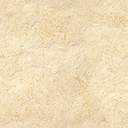 